ORYANTASYON SÜRECİ, HEDEF BELİRLEME VE MOTİVASYON SEMİNERİ 14.10.2014 Salı günü; 09:30-12:00 saatleri arasında Öğr.Gör. Şenol ŞİRİN ve Öğr.Gör. Emine ŞİRİN tarafından “ORYANTASYON SÜRECİ, HEDEF BELİRLEME VE MOTİVASYON SEMİNERİ” organize edilmiştir. Seminer, Özel FİZEMA Eğitim ve Psikolojik Danışmanlık Merkezi Psikoloğu Sn.Ersan ŞİMŞEK tarafından, Yüksekokul öğrencilerine verildi. Öğrencilerin üniversiteye, Düzce’ye uyumluluk sürecinde yardımcı olmasına, gelecek hedeflerinin belirlenmesine, motivasyonlarının arttırılmasına ve farkındalık oluşturulmasına yönelik yapılan bu seminer, yüksek katılımla gerçekleşti. Yüksekokul Müdürü Yrd.DoçDr.Nevzat ÇAKICIER, öğrencilerin üniversite yaşantısı boyunca motivasyon ve ilgilerinin arttırılmasına yönelik bu seminerlerin çok faydalı olduğunu belirterek; bu tip seminerlerin devamlılığının gerekliliğini vurguladı. Eğitim sonunda, Sn.Ersan ŞİMŞEK’e teşekkür belgesi verilmiştir.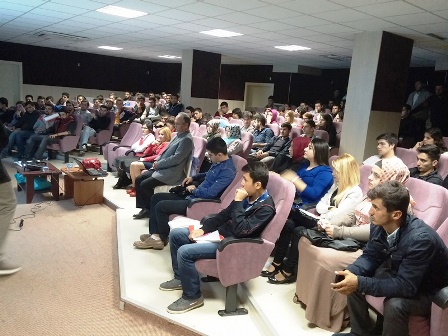 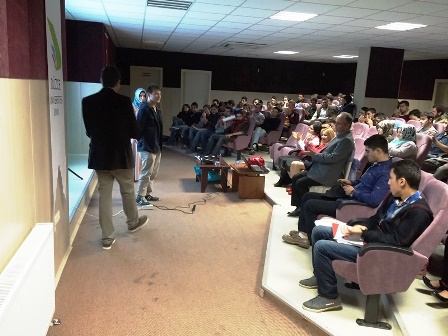 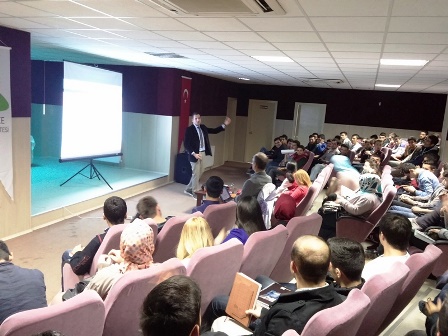 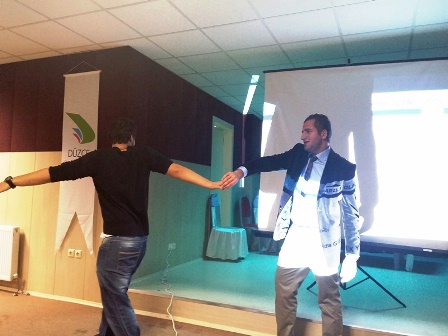 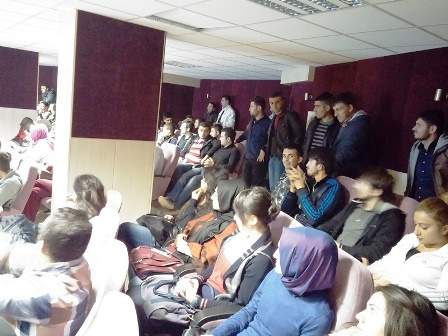 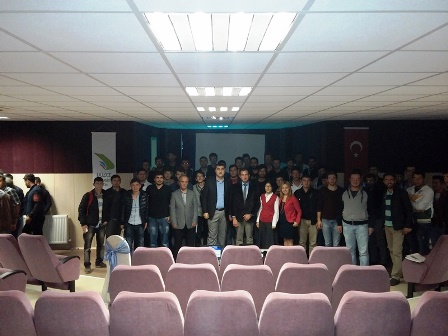 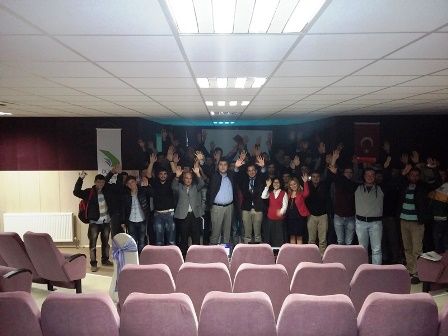 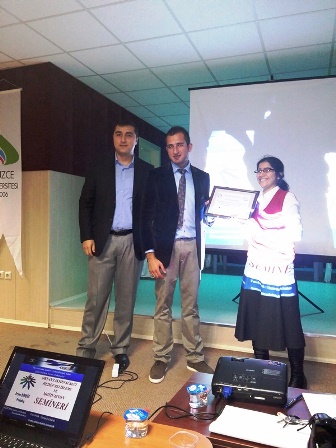 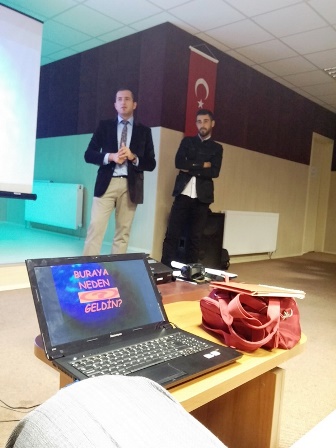 